Муниципальное общеобразовательное учреждение«Средняя общеобразовательная школа №32 имени 177 истребительного авиационного московского полка»Г. о. Подольск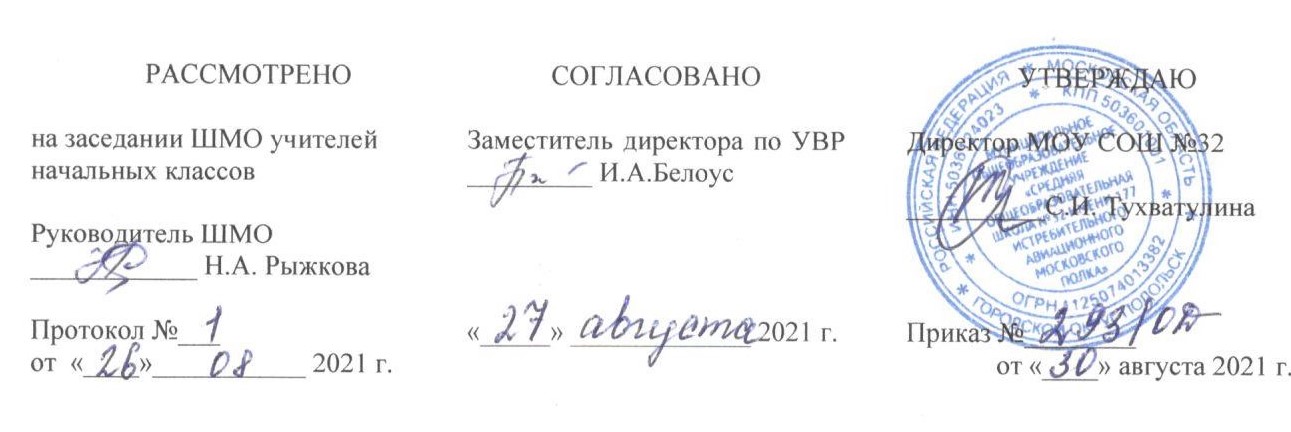 РАБОЧАЯ ПРОГРАММАПО МАТЕМАТИКЕ(УМК «Перспектива»)2 А классУчебных недель:34Количество часов в неделю: 4Количество часов в год: 136                                                                                     Составитель:                                                                                                                                                                          учитель начальных классов                                                                                                          Белоус Ирина Алексеевна2021 – 2022 УЧЕБНЫЙ ГОДСодержаниеРабочая программа по учебному предмету «Математика» для 2 класса разработана в соответствии с ООП НОО МОУ СОШ №32, авторской программы «Русский язык. 1-4 классы» авторов Дорофеева В.Г., Мираковой Т.Н. «Математика. 2 класс». – М.: Просвещение,      2017. Реализация       программы       предполагает       использование УМК «Перспектива».В соответствии с Образовательной программой школы, на изучение предмета«Математика» во 2 классе отведено 136 часов из расчета 4 часа в неделю.Цель:Формирование у обучающихся математической грамотности.Задачи:Развитие числовой грамотности обучающихся путем постепенного перехода от непосредственного восприятия количества к «культурной арифметике», т.е. арифметике, опосредованной символами и знаками;Формирование прочных вычислительных навыков;Ознакомление с начальными геометрическими фигурами и их свойствами;Развитие умения измерять и вычислять величины (длину, время и др.);Формирование	умения	вести	поиск	информации	(фактов,	оснований	для упорядочения, вариантов и др.)Планируемые результаты освоения учебного предмета «Математика» Личностные результатыУ обучающегося будут сформированы:элементарные навыки самооценки и самоконтроля результатов своей учебной деятельности;основы мотивации учебной деятельности и личностного смысла учения, понимание необходимости расширения знаний;интерес к освоению новых знаний и способов действий; положительное отношение к предмету математики;стремление к активному участию в беседах и дискуссиях, различных видах деятельности;элементарные умения общения (знание правил общенияи их применение);понимание необходимости осознанного выполнения правил и норм школьной жизни;правила безопасной работы с чертёжными и измерительными инструментами;понимание необходимости бережного отношения к демонстрационным приборам, учебным моделям и др.Обучающийся получит возможность для формирования:потребности   в	проведении   самоконтроля	и	в   оценке	результатов учебной деятельности;интереса к творческим, исследовательским заданиям на уроках математики;умения вести конструктивный диалог с учителем, товарищами по классу в ходе решения задачи, выполнения групповой работы;уважительного отношение к мнению собеседника;восприятия особой эстетики моделей, схем, таблиц, геометрических фигур, диаграмм, математических символов и рассуждений;умения	отстаивать	собственную	точку	зрения,	проводить	простейшие доказательные рассуждения;понимания причин своего успеха или неуспеха в учёбе.Метапредметные результатыРЕГУЛЯТИВНЫЕОбучающийся научится:понимать, принимать и сохранять учебную задачу и решать её в сотрудничестве с учителем в коллективной деятельности;составлять	под	руководством	учителя	план	выполнения	учебных	заданий, проговаривая последовательность выполнения действий;соотносить выполненное задание с образцом, предложенным учителем;сравнивать различные варианты решения учебной задачи;под руководством учителя осуществлять поиск разных способов решения учебной задачи;выполнять план действий и проводить пошаговый контроль его выполнения в сотрудничестве с учителем и одноклассниками;в сотрудничестве с учителем находить несколько способов решения учебной задачи, выбирать наиболее рациональный.Обучающийся получит возможность научиться:определять цель учебной деятельности с помощью учителя и самостоятельно;предлагать	возможные   способы	решения	учебной   задачи,	воспринимать	и оценивать предложения других учениковпо её решению;выполнять под руководством учителя учебные действия в практической и мыслительной форме;осознавать результат учебных действий, описывать результаты действий, используя математическую терминологию;самостоятельно или в сотрудничестве с учителем вычленять проблему: что узнать и чему научиться на уроке;подводить итог урока, делать выводы и фиксировать по ходу урока и в конце его удовлетворённость/неудовлетворённость своей работой (с помощью смайликов, разноцветных фишек), позитивно относиться к своим успехам, стремиться к улучшению результата;контролировать ход совместной работы и оказывать помощь товарищам в случаях затруднений;оценивать совместно с учителем результат своих действий, вносить соответствующие коррективы под руководством учителя;оценивать задания по следующим критериям: «Легкое задание», «Возникли трудности при выполнении», «Сложное задание».ПОЗНАВАТЕЛЬНЫЕОбучающийся научится:осуществлять поиск нужной информации, используя материал учебника и сведения, полученные от учителя, взрослых;использовать различные способы кодирования условий текстовой задачи (схема, таблица, рисунок, краткая запись, диаграмма);понимать учебную информацию, представленную в знаково-символической форме;кодировать учебную информацию с помощью схем, рисунков, кратких записей, математических выражений;моделировать вычислительные приёмы с помощью палочек, пучков палочек, числового луча;проводить сравнение (по одному или нескольким основаниям), понимать выводы, сделанные на основе сравнения;выделять в явлениях несколько признаков, а также различать существенные и несущественные признаки (для изученных математических понятий);выполнять под руководством учителя действия анализа, синтеза, обобщения при изучении нового понятия, разборе задачи, при ознакомлении с новым вычислительным приёмом и т. д.;проводить аналогию и на её основе строить выводы;проводить классификацию изучаемых объектов;строить простые индуктивные и дедуктивные рассуждения;приводить примеры различных объектов или процессов, для описания которых используются межпредметные понятия: число, величина, геометрическая фигура;пересказывать   прочитанное	или   прослушанное	(например,	условие задачи); составлять простой план;выполнять элементарную поисковую познавательную деятельность на уроках математики.Обучающийся получит возможность научиться:ориентироваться в учебнике: определять умения, которые будут сформированы на основе изучения данного раздела; определять круг своего незнания;определять, в каких источниках можно найти необходимую информацию для выполнения задания;находить необходимую информацию как в учебнике, так и в справочной или научно-популярной литературе;понимать значимость эвристических приёмов (перебора, подбора, рассуждения по аналогии, классификации, перегруппировки и т. д.) для рационализации вычислений, поиска решения нестандартной задачи.КОММУНИКАТИВНЫЕОбучающийся научится:использовать простые речевые средства для выражения своего мнения;строить речевое высказывание в устной форме, использовать математическую терминологию;участвовать в диалоге; слушать и понимать других;участвовать в беседах и дискуссиях, различных видах деятельности;взаимодействовать со сверстниками в группе, коллективе на уроках математики;принимать участие в совместном с одноклассниками решении проблемы (задачи), выполняя различные роли в группе.Обучающийся получит возможность научиться:вести конструктивный диалог с учителем, товарищами по классу в ходе решения задачи, выполнения групповой работы;корректно формулировать свою точку зрения;строить   понятные	для	собеседника   высказывания	и	аргументировать свою позицию;излагать свои мысли в устной и письменной речи с учётом различных речевых ситуаций;контролировать свои действия в коллективной работе;наблюдать	за	действиями	других	участников	в	процессе	коллективной познавательной деятельности;конструктивно разрешать конфликты посредством учёта интересов сторон и сотрудничества.Предметные результатыЧИСЛА И ВЕЛИЧИНЫОбучающийся научится:моделировать ситуации, требующие умения считать десятками;выполнять счёт десятками в пределах 100 как прямой, так и обратный;образовывать круглые десятки в пределах 100 на основе принципа умножения (30— это 3 раза по 10) и все другие числа от 20 до 100 из десятков и нескольких единиц (67 — это 6 десятков и 7 единиц);сравнивать числа в пределах 100, опираясь на порядок их следования при счёте;читать и записывать числа первой сотни, объясняя, что обозначает каждая цифрав их записи;упорядочивать натуральные числа от 0 до 100 в соответствии с заданным порядком;выполнять измерение длин предметов в метрах;выражать длину, используя различные единицы измерения: сантиметр, дециметр, метр;применять изученные соотношения между единицами длины: 1 м = 100 см, 1 м = 10 дм;сравнивать величины, выраженные в метрах, дециметрах и сантиметрах;заменять крупные единицы длины мелкими (5 м = 50 дм) и наоборот (100 см = 10 дм);сравнивать промежутки времени, выраженные в часах и минутах;использовать различные инструменты и технические средства для проведения измерений времени в часах и минутах;использовать основные единицы измерения величин и соотношения между ними (час — минута, метр — дециметр, дециметр — сантиметр, метр — сантиметр), выполнять арифметические действия с этими величинами.Обучающийся получит возможность научиться:устанавливать закономерность ряда чисел и дополнять его в соответствии с этой закономерностью;составлять числовую последовательность по указанному правилу;группировать числа по заданному или самостоятельно выявленному правилу. АРИФМЕТИЧЕСКИЕ ДЕЙСТВИЯОбучающийся научится:составлять числовые выражения на нахождение суммы одинаковых слагаемых и записывать их с помощью знака умножения и наоборот;понимать и использовать знаки и термины, связанные с действиями умножения и деления;складывать и вычитать однозначные и двузначные числа на основеиспользования таблицы сложения, выполняя записи в строку или в столбик;выполнять умножение и деление в пределах табличных случаев на основе использования таблицы умножения;устанавливать порядок выполнения действий в выражениях без скобок и со скобками, содержащих действия одной или разных ступеней;выполнять устно сложение, вычитание, умножение и деление однозначных и двузначных чисел в случаях, сводимых к знанию таблицы сложения и таблицы умножения в пределах 20 (в том числе с нулем и единицей);выделять неизвестный компонент арифметического действия и находить его значение;вычислять значения выражений, содержащих два-три действия со скобками и без скобок;понимать и использовать термины выражение и значение выражения, находить значения выражений в одно-два действия.Обучающийся получит возможность научиться:моделировать ситуации, иллюстрирующие действия умножения и деления;использовать изученные свойства арифметических действий для рационализации вычислений;выполнять проверку действий с помощью вычислений. РАБОТА С ТЕКСТОВЫМИ ЗАДАЧАМИОбучающийся научится:выделять в задаче условие, вопрос, данные, искомое;выбирать и обосновывать выбор действий для решения задач на увеличение (уменьшение) числа в несколько раз, на нахождение неизвестного компонента действия;решать простые и составные (в два действия) задачи на выполнение четырёх арифметических действий.Обучающийся получит возможность научиться:дополнять текст до задачи на основе знаний о структуре задачи;выполнять краткую запись задачи, используя условные знаки;составлять задачу, обратную данной;составлять задачу по рисунку, краткой записи, схеме, числовому выражению;выбирать выражение, соответствующее решению задачи, из ряда предложенных (для задач в одно-два действия);проверять правильность решения задачи и исправлять ошибки;сравнивать и проверять правильность предложенных решений или ответов задачи (для задач в два действия).ПРОСТРАНСТВЕННЫЕ ОТНОШЕНИЯ. ГЕОМЕТРИЧЕСКИЕ ФИГУРЫОбучающийся научится:распознавать, называть, изображать геометрические фигуры (луч, угол, ломаная, прямоугольник, квадрат);обозначать буквами русского алфавита знакомые геометрические фигуры: луч, угол, ломаная, многоугольник;чертить отрезок заданной длины с помощью измерительной линейки;чертить на клетчатой бумаге квадрат и прямоугольник с заданными сторонами.Обучающийся получит возможность научиться:описывать взаимное расположение предметов в пространстве и на плоскости;соотносить реальные предметы и их элементы с изученными геометрическими линиями и фигурами;распознавать	куб,	пирамиду,	различные	виды	пирамид:	треугольную, четырёхугольную и т. д.;находить на модели куба, пирамиды их элементы: вершины, грани, ребра;находить в окружающей обстановке предметы в форме куба, пирамиды.ГЕОМЕТРИЧЕСКИЕ ВЕЛИЧИНЫОбучающийся научится:определять длину данного отрезка с помощью измерительной линейки;находить длину ломаной;находить периметр многоугольника, в том числе треугольника, прямоугольника и квадрата;применять единицу измерения длины — метр (м) и соотношения: 10 см = 1 дм, 10 дм = 1 м, 100 мм = 1 дм, 100 см = 1 м.Обучающийся получит возможность научиться:выбирать удобные единицы длины для измерения длины отрезка, длины ломаной; периметра многоугольника;оценивать длину отрезка приближённо (на глаз).РАБОТА С ИНФОРМАЦИЕЙОбучающийся научится:читать несложные готовые таблицы;заполнять таблицы с пропусками на нахождение неизвестного компонента действия;составлять простейшие таблицы по результатам выполнения практической работы;понимать информацию, представленную с помощью диаграммы.Обучающийся получит возможность научиться:строить простейшие высказывания с использованием логических связок «если…, то…», «верно/неверно, что...»;составлять схему рассуждений в текстовой задаче от вопроса к данным;находить и использовать нужную информацию, пользуясь данными диаграммы.Содержание учебного предмета «Математика» Числа от1 до 20. Число 0.Сложение и вычитание (14 часов)Сложение, вычитание, умножение и деление. Классы и разряды. Решение текстовых задач арифметическим способом. Геометрические величины и их измерение. Измерение длины отрезка. Направления и лучи. Числовой луч.Распознавание и изображение геометрических фигур: точка, линия (кривая, прямая), отрезок, ломаная, угол, многоугольник, треугольник, прямоугольник, квадрат, окружность, круг.Умножение и деление (22 часа)Сложение,	вычитание,	умножение,	деление.	Названия	компонентов арифметических действий, знаки действий.Умножение. Конкретный смысл действия умножения.Таблица умножения. Составление таблицы умножения. Составление, запись и выполнение простого алгоритма, плана поиска информации.Распознавание	и	изображение	геометрических	фигур:	ломаная	линия, многоугольник.Геометрические формы в окружающем мире: куб.Деление (21 час)Сложение, вычитание, умножение и деление. Соотношения между единицами измерения однородных величин. Названия компонентов арифметических действий, знаки действий. Название чисел при делении. Создание простейшей информационной модели (схема, таблица, цепочка).Числовое выражение. Установление порядка выполнения действий в числовых выражениях со скобками и без скобок.Сбор и представление информации, связанной со счетом (пересчетом), измерением величин; фиксирование, анализ полученной информации.Чтение и заполнение таблицы.Доля величины (половина, треть, четверть, десятая, сотая, тысячная). Задачи на деление.Геометрические формы в окружающем мире: пирамида.Числа от 0 до 100.Нумерация (21 час)Счет предметов. Чтение и запись чисел от нуля до миллиона. Классы и разряды. Сравнение и упорядочение чисел, знаки сравнения.Геометрические величины и их измерение. Единицы длины (миллиметр, сантиметр, дециметр, метр, километр)Чтение столбчатой диаграммы.Сложение и вычитание (38 часов)Сложение, вычитание, умножение и деление. Числовое выражение. Нахождение значения числового выражения. Установление порядка выполнения действий в числовых выражениях со скобками и без скобок.Распознавание и изображение геометрических фигур. Периметр. Вычисление периметра многоугольника.Решение текстовых задач арифметическим способом.Умножение и деление (11 часов)Сложение, вычитание, умножение и деление. Использование свойств арифметических действий в вычислениях (перестановка и группировка слагаемых в сумме, множителей в произведении; умножение суммы и разности на число).Измерение величин; сравнение и упорядочение величин. Единицы массы (грамм, килограмм, центнер, тонна), вместимости (литр), времени (секунда, минута, час).Решение текстовых задач арифметическим способом. Задачи, содержащие отношения «больше (меньше) на …..», «больше (меньше) в …..»Повторение изученного за год (5 часов).Тематическое планированиеПрактическая часть программыКонтрольные и проверочные работы№ п/пСодержание программного материалаКоличество часов1.Сложение и вычитание32.Числа от 1 до 20. Число 0113.Умножение и деление264.Деление215.Числа от 0 до 100. Нумерация216.Числа от 0 до 100. Сложение и вычитание387.Числа от 0 до 100. Умножение и деление118.Повторение изученного за год5Итого:136 часовЧетверть КлассIчетвертьIIчетвертьIIIчетвертьIVчетвертьгод2 классПроверочная работа111142 классКонтрольная работа11215